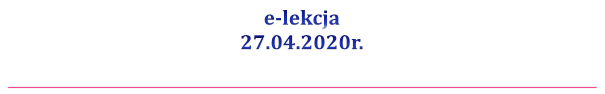 Dzień dobry,w dniu dzisiejszym rozpoczynamy od czytanki. Język polski:Dziś czytamy opowiadanie  „Mgły wachlarzem nie rozpędzisz” – podręcznik, str. 73-74. Zastanów się, co dla ciebie jest najważniejsze? Przypominam!Rzeczownik odpowiada na pytanie:Kto to? co to?Rzeczownik nazywa rzeczy, ludzi, rośliny, zwierzęta.Rzeczownik nazywa także uczucia (smutek, radość, tęsknota) Pytamy o nie: co?.Wyrazy z „rz” – zasady!-„rz” wymienne na „r” (przykład: morze-morski, górze-góra)-„rz” po spółgłoskach: p,b,d,t,k,g,ch,w,j  (przyszedł, brzuch, drzewo, trzaskać, krzew, grządka, chrzan, wrzos, ujrzeć)-„rz” w końcówkach „arz”, „erz” (malarz, dekarz, piłkarz)W ćwiczeniach z języka polskiego uzupełniamy zad. 1,2,3,4,5, str. 80-81.Matematyka:Odejmujemy w zakresie 1000. Znacie już sposoby odejmowania w zakresie 1000.Wykonajcie zad. 1,2,4, str. 47 zgodnie z poznanymi zasadami odejmowania.Każdą z podanych liczb zmniejsz o234:465-234=789978667796574Edukacja plastyczna: Wykonajcie papierowy wachlarz.  Możecie użyć kartki w dowolnym kolorze. Poniżej przesyłam link, w którym znajduje się instrukcja. Udanej zabawy!https://www.youtube.com/watch?v=iPXO0DCN-vw Pozdrawiam ciepło,Pani Agnieszka  